Course Syllabus (Online/ Blended courses)Instructor FormYear:							Semester: (1)Course Objectives  Teach students an agile software process with multiple iterations : the unified process.Course Intended Learning Outcomes (ILOs) and their Alignment with Program ILOs, Teaching and Learning Methods, and Assessment Methods:Upon successful completion of this course, students are expected to achieve the following learning outcomes:Course Schedule:* Self-based learning, group learning, Interactive lectures, Assignments, Project, Lab, Video, simulator, games...etc. Assessment Methods and Grading System:Learning References and ResourcesRequirements of the CourseHardware or equipment (e.g. webcam, micro, etc.) should be listedTechnology skillsCourse PoliciesAttendance Policy: University regulations apply to attendance. Academic Honesty: Academic dishonesty is an unacceptable mode of conduct, and will not be tolerated in any form at University of Petra. All persons involved in academic dishonesty and plagiarism in any form will be disciplined in accordance with University rules and regulations._______________________________________________________________1Additional information may be added in this section according to the nature of the course.Topics Design:** Topic number matches the numbers in the course schedule University of Petra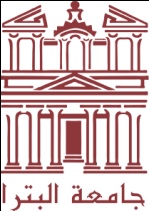 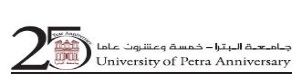 Faculty of ------------------------كلية --------------------------Department of -------------------قسم --------------------------Course No.Course TitlePrerequisiteCo-requisiteCredit HoursLectures / Lab.-Course FormCourse FormCourse Model Blended Online 2+1           ☐ 1+1         ☐ 1+2 Learning Management System PlatformURL to access the platformLink to tutorial videos to access the platform and technical helpInstructor NameE-mailOffice No.Office ext.Office HoursPlatform usedLink to office hours platformCoordinator's Name:Course DescriptionThis course provides knowledge and practice in the object-oriented analysis Course ILOsProgram ILOsTeaching and Learning MethodAssessment MethodKnowledge (K)Knowledge (K)Knowledge (K)Knowledge (K)K1. K2. Intellectual Skills (I)Intellectual Skills (I)Intellectual Skills (I)Intellectual Skills (I)I1. I2. Practical skills (P)Practical skills (P)Practical skills (P)Practical skills (P)P1. P2.. Transferable Skills (T)Transferable Skills (T)Transferable Skills (T)Transferable Skills (T)T1. Topic NumberWeekTopic DetailsReferenceTasks required from studentsTeaching activities*11223Assessment methodGradeMetrics/ Rubrics/ Expected performanceTotal1001- Textbook (s):2- References:3- Other Resources:<<Labs, computer resources, lecture rooms needed for the course>>4- Links , apps, tools, online services, websites111Topic Number **:Topic Number **:Topic / Chapter title: Topic / Chapter title: Learning Outcomes targeted:  Learning Outcomes targeted:  Resources/ Materials: (Video, Web, game, PDF…)Resources/ Materials: (Video, Web, game, PDF…)Teaching methods ( including Teaching Mode)Teaching methods ( including Teaching Mode)Assessment Method: (Survey, Quiz, Exam, casse study,.. etc)* Students should be given clear written instructions of what is required, how to submit, and evlauation criteria.* Students should be given feedback after each evaluation.Assessment Method: (Survey, Quiz, Exam, casse study,.. etc)* Students should be given clear written instructions of what is required, how to submit, and evlauation criteria.* Students should be given feedback after each evaluation.Assessment Method: (Survey, Quiz, Exam, casse study,.. etc)* Students should be given clear written instructions of what is required, how to submit, and evlauation criteria.* Students should be given feedback after each evaluation.Assessment Method: (Survey, Quiz, Exam, casse study,.. etc)* Students should be given clear written instructions of what is required, how to submit, and evlauation criteria.* Students should be given feedback after each evaluation.Assessment Method: (Survey, Quiz, Exam, casse study,.. etc)* Students should be given clear written instructions of what is required, how to submit, and evlauation criteria.* Students should be given feedback after each evaluation.Course ILORubric/ performance GradeGradeAssessment Method TypeInteractions & collaboration: (including Student Engagement)Interactions & collaboration: (including Student Engagement)Interactions & collaboration: (including Student Engagement)Interactions & collaboration: (including Student Engagement)Interactions & collaboration: (including Student Engagement)Student-to-student interactionsStudent-to-student interactionsInstructor-to- student interactionsInstructor-to- student interactionsStudent self assessment:Student self assessment:Self-based learningSelf-based learningStudent collaborationStudent collaborationTeaching flow(Describe, step by step, how the lesson will be developed)Teaching flow(Describe, step by step, how the lesson will be developed)Teaching flow(Describe, step by step, how the lesson will be developed)Teaching flow(Describe, step by step, how the lesson will be developed)Teaching flow(Describe, step by step, how the lesson will be developed)ActivityActivityActivityEstimated timeEstimated time222Topic Number **:Topic Number **:Topic / Chapter title: Topic / Chapter title: Learning Outcomes targeted:  Learning Outcomes targeted:  Resources/ Materials: (Video, Web, game, PDF…)Resources/ Materials: (Video, Web, game, PDF…)Teaching methods ( including Teaching Mode)Teaching methods ( including Teaching Mode)Assessment Method: (Survey, Quiz, Exam, casse study,.. etc)* Students should be given clear written instructions of what is required, how to submit, and evlauation criteria.* Students should be given feedback after each evaluation.Assessment Method: (Survey, Quiz, Exam, casse study,.. etc)* Students should be given clear written instructions of what is required, how to submit, and evlauation criteria.* Students should be given feedback after each evaluation.Assessment Method: (Survey, Quiz, Exam, casse study,.. etc)* Students should be given clear written instructions of what is required, how to submit, and evlauation criteria.* Students should be given feedback after each evaluation.Assessment Method: (Survey, Quiz, Exam, casse study,.. etc)* Students should be given clear written instructions of what is required, how to submit, and evlauation criteria.* Students should be given feedback after each evaluation.Assessment Method: (Survey, Quiz, Exam, casse study,.. etc)* Students should be given clear written instructions of what is required, how to submit, and evlauation criteria.* Students should be given feedback after each evaluation.Course ILORubric/ performance GradeGradeAssessment Method TypeInteractions & collaboration: (including Student Engagement)Interactions & collaboration: (including Student Engagement)Interactions & collaboration: (including Student Engagement)Interactions & collaboration: (including Student Engagement)Interactions & collaboration: (including Student Engagement)Student-to-student interactionsStudent-to-student interactionsInstructor-to- student interactionsInstructor-to- student interactionsStudent self assessment:Student self assessment:Self-based learningSelf-based learningStudent collaborationStudent collaborationTeaching flow(Describe, step by step, how the lesson will be developed)Teaching flow(Describe, step by step, how the lesson will be developed)Teaching flow(Describe, step by step, how the lesson will be developed)Teaching flow(Describe, step by step, how the lesson will be developed)Teaching flow(Describe, step by step, how the lesson will be developed)ActivityActivityActivityEstimated timeEstimated time333Topic Number **:Topic Number **:Topic / Chapter title: Topic / Chapter title: Learning Outcomes targeted:  Learning Outcomes targeted:  Resources/ Materials: (Video, Web, game, PDF…)Resources/ Materials: (Video, Web, game, PDF…)Teaching methods ( including Teaching Mode)Teaching methods ( including Teaching Mode)Assessment Method: (Survey, Quiz, Exam, casse study,.. etc)* Students should be given clear written instructions of what is required, how to submit, and evlauation criteria.* Students should be given feedback after each evaluation.Assessment Method: (Survey, Quiz, Exam, casse study,.. etc)* Students should be given clear written instructions of what is required, how to submit, and evlauation criteria.* Students should be given feedback after each evaluation.Assessment Method: (Survey, Quiz, Exam, casse study,.. etc)* Students should be given clear written instructions of what is required, how to submit, and evlauation criteria.* Students should be given feedback after each evaluation.Assessment Method: (Survey, Quiz, Exam, casse study,.. etc)* Students should be given clear written instructions of what is required, how to submit, and evlauation criteria.* Students should be given feedback after each evaluation.Assessment Method: (Survey, Quiz, Exam, casse study,.. etc)* Students should be given clear written instructions of what is required, how to submit, and evlauation criteria.* Students should be given feedback after each evaluation.Course ILORubric/ performance GradeGradeAssessment Method TypeInteractions & collaboration: (including Student Engagement)Interactions & collaboration: (including Student Engagement)Interactions & collaboration: (including Student Engagement)Interactions & collaboration: (including Student Engagement)Interactions & collaboration: (including Student Engagement)Student-to-student interactionsStudent-to-student interactionsInstructor-to- student interactionsInstructor-to- student interactionsStudent self assessment:Student self assessment:Self-based learningSelf-based learningStudent collaborationStudent collaborationTeaching flow(Describe, step by step, how the lesson will be developed)Teaching flow(Describe, step by step, how the lesson will be developed)Teaching flow(Describe, step by step, how the lesson will be developed)Teaching flow(Describe, step by step, how the lesson will be developed)Teaching flow(Describe, step by step, how the lesson will be developed)ActivityActivityActivityEstimated timeEstimated timeApproved byNameDateSignatureCuriculum committee coordinatorFaculty Dean/ Head of Department